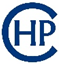 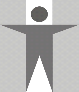 Department of HealthResidential Care Home Vaccination ProgrammeReply SlipObjection to the Administration of Influenza and Pneumococcal Vaccineto a Resident of a Residential Care Home (RCH)1I am the *parent/guardian/relative of the above-name resident and learnt that the above-named resident was assessed to be suitable for receiving vaccination. I object to the administration of the below vaccine to the above-named resident: (Please select and tick one of the options below)	Seasonal Influenza Vaccine	13-valent Pneumococcal Conjugate Vaccine	23-valent Pneumococcal Polysaccharide VaccineI understand that not receiving vaccination will increase the risk of hospitalisation due to serious illness or even death should the resident get infected, and will pose threats to other residents, staff of the RCH and the overall operation of the RCH.I understand that I have to return this Reply Slip within 14 days from the date of issue of the Notice.  Otherwise, the visiting medical officers will administer the vaccines to the above-named resident as necessary and appropriate based on the resident’s best interest.* Delete whichever is inappropriateName of the RCH:Name of the Resident:Signature of the resident’s parent/guardian /relative*:Name of the resident’s parent guardian/ /relative*:Contact number:Date: